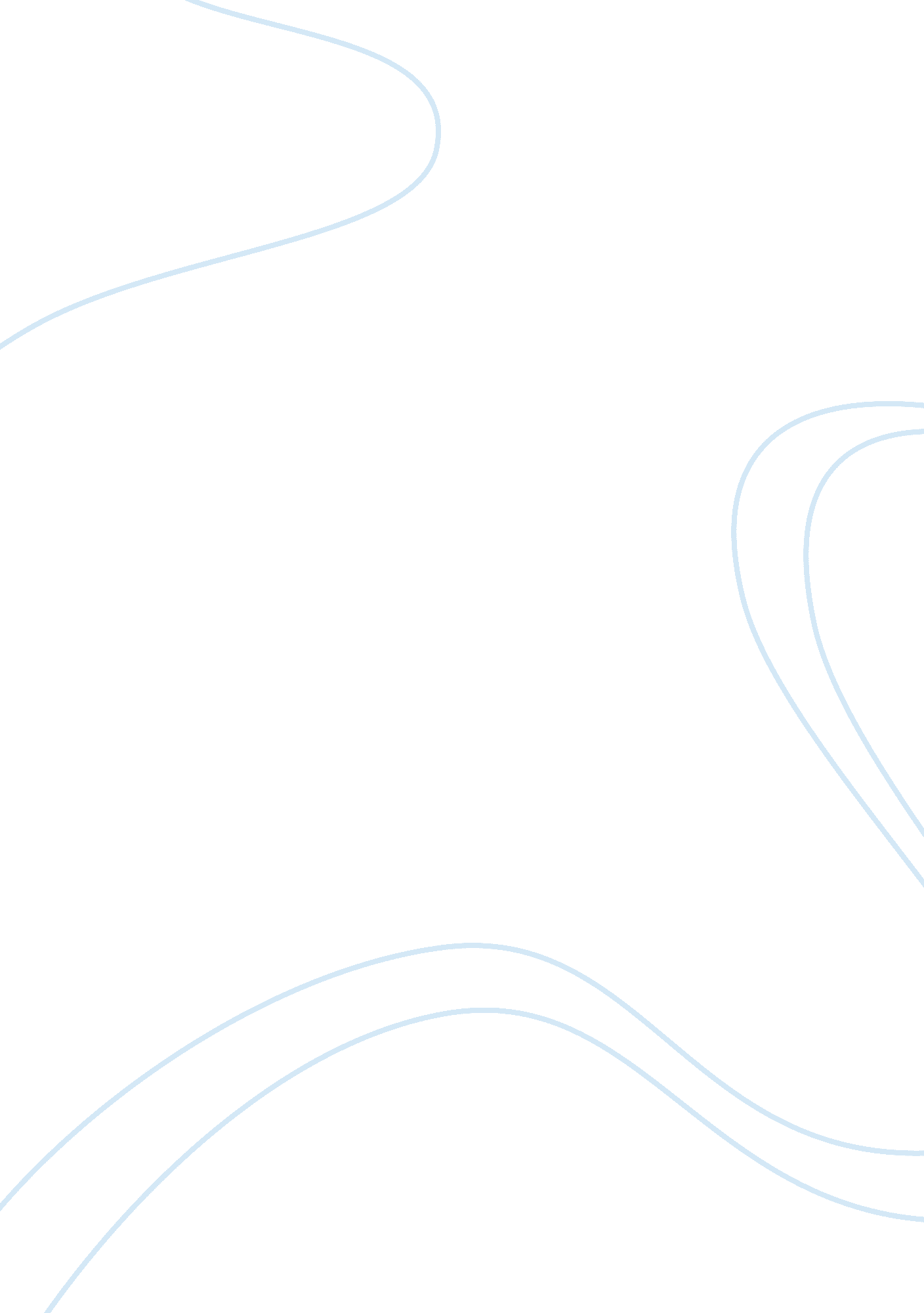 Popular culture media the production of popular culture ( see questionsessay thes...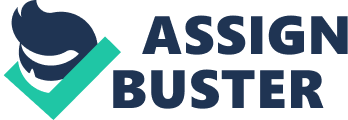 Human lives have always in under some quotation having varying meaning depending on time and trend. Retro vision and consumerism based on the very philosophy of it is an attempt to history into a historical presentation of fashion and consumerism. Discussing on this point will led to the introduction of Corsets, Silk Stockings, and Evening Suits: Retro Shops and Retro Junkies; which ate actually one of the many ways to conceptualize the theory of retro consumption while locating the same in relation to the postmodern experience which can also be observed as a desirable part of a group of consumers who have actually alienated from the rest scrabbling for reconditioned style with intentions to feel the return to an age laced with creativity, romance, and beauty with deft golden touch. 
If the retro is looked upon as a creative dynamic and complex structure through the analysis of trend theory, the most confirming of all is that of the fashion's love affair with history as a confused mixing as well as differences between the ways trend has been viewed. Retro presents history as an essential entity presented in a historical way giving historical references while reviving associated trends acts in conditions that comes under the conditions of discontinuity, rupture, and multiplicity. 
The boost in consumerism through retro vision and philosophy is because of the synchronous understanding that the retro would present the past as inspiration and bringing back the realities of life in a reflection. Though there is nothing like historic or authentic but is powerful enough to present the whole as a fusion of old and new. The aspects that are selected from the past are only positive. This position is not too concerned with the diversity within retro but looks at the various manifestations separately. 
The extreme swinging of retro of the present would led to the emergence of for instance from 1950s ladylike style with its prim to pretty look in the mid-1990s would help in being presented as a natural reaction providing a trend that can easily trickle down to the greater masses. Retro being an intricate network requires involvement of several fields in a continuous interaction among themselves making an integrated approach. It's not just a revival of a single style or something from the past or age but actually giving boost to several one at the same time. The fusion based work developed on the platform of pop culture based environment relates to the physical resurrection of objects from the past laced with flavors that can create nostalgia. 
With that sense the retro is found to be more spatial providing a new line to the fashion and living with complete structure coming out through the interaction of various lines and eras rather than a single statement and style or decade. These might include a very heavy concentration of lines and trends with a possibility of both for a shorter or longer period while flexible enough to form other trends. The lines may vary in the abstractness it presents with range from highly abstract to singular one with some disposition towards more complex one and so on. So the trends are gaining, moving and also losing parts while carrying away its movement and characteristic at an endless momentum. So the retro vision in this sense is for boosting things through ways that is more of a hybrid of past and present trends operate under conditions of discontinuity, rupture, and multiplicity, it is difficult to imagine a trend being anything else than unity in diversity. 